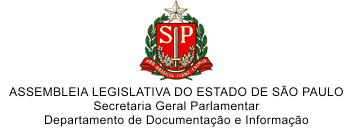 LEI N. 10.498, DE 5 DE JANEIRO DE 2000(Projeto de lei n.º 788/99, do deputado Edmur Mesquita - PSDB)Dispõe sobre a obrigação de notificação compulsória de maus-tratos em crianças e adolescentes
O GOVERNADOR DO ESTADO DE SÃO PAULO:Faço saber que a Assembléia Legislativa decreta e eu promulgo a seguinte lei:Artigo 1.º - A notificação compulsória de maus-tratos é obrigatória nos casos que envolvem crianças e adolescentes até 18 (dezoito) anos incompletos e portadores de deficiência.§ 1.º - A notificação será emitida pelos órgãos públicos das áreas de saúde, educação e segurança pública; pelo médico, professor, responsável pelo estabelecimento de saúde, de ensino fundamental, pré-escola ou creche e delegacia de policia.§ 2.º - A emissão da notificação ocorrerá do conhecimento de ato, suspeito ou confirmado, de violência contra criança ou adolescente.§ 3.º - A ficha de notificação, modelo anexo, passará a ser utilizada imediatamente após a promulgação desta lei, configurando-se como única maneira de registro dos casos, suspeitos ou confirmados, de maus-tratos contra crianças ou adolescentes.Artigo 2.º - A notificação será encaminhada através dos responsáveis pelos unidades de educação, saúde e segurança pública ao Conselho Tutelar ou, na falta deste, à Vara da Infância e Juventude ou ao Ministério Público.Artigo 3.º - Esta lei entrará em vigor na data de sua publicação.Palácio dos Bandeirantes, 5 de janeiro de 2000.MÁRIO COVASEdsom Ortega MarquesSecretário de Assistência e Desenvolvimento SocialCelino CardosoSecretário - Chefe da Casa CivilAntonio AngaritaSecretário do Governo e Gestão Estratégica
Publicado na Assessoria Técnico-Legislativa, aos 5 de janeiro de 2000.CID – 10 CLASSIFICAÇÃO DE MAUS TRATOS E VIOLÊNCIA CONTRA CRIANÇAS E ADOLESCENTES 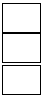 T 74.0 Negligência e Abandono: 			Pela mãe Pelo pai Pelo responsável legal Outro, especifique __________________________________________________________ T 74.1 Sevícias Físicas 				Pela mãe(agressão física) 					Pelo pai 							Pelo responsável legal Outro, especifique __________________________________________________________T 74.2 Abuso Sexual					Pelo pai 	Pela mãePelo responsável legal Outro, especifique __________________________________________________________ T 74.3 Abuso Psicológico 				Pelo pai Pela mãePelo responsável legal Outro, especifique __________________________________________________________ T 74.9 Síndrome não especificada de maus 		Pelo paiTratos 							Pela mãePelo responsável legal Outro, especifique ________________________________________________________Modelo IFICHA DE NOTIFICAÇÃO COMPULSÓRIA DE MAUS TRATOS (crianças e adolescentes até 18 anos incompletos e portadores de deficiência) I. IDENTIFICAÇÃO DO SERVIÇO         Data: 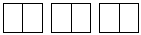 Unidade: __________________________________________________________________ Endereço da Unidade: _______________________________________________________ Município: __________________________________________ Tel.: __________________ II. IDENTIFICAÇÃO DA CRIANÇA/ADOLESCENTE Nome: _____________________________________________________________________ Data de Nascimento:                      Sexo: 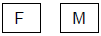 Nº do Prontuário: 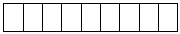 Nome da Mãe: ______________________________________________________________ Nome do Pai: _______________________________________________________________ Responsável(is) Legal(is): _____________________________________________________Acompanhante: _____________________ Grau de Relacionamento: _________________ Endereço: __________________________________________________________________ Referência para localização: __________________________________________________ Relato da Situação: __________________________________________________________ ______________________________________________________________________________________________________________________________________________________ ___________________________________________________________________________ ______________________________________________________________________________________________________________________________________________________ Responsável pela notificação: ____________________________________________ Assinatura e Carimbo Diretor da unidade: _____________________________________________________                     Assinatura e Carimbo 